Antigua and BarbudaAntigua and BarbudaAntigua and BarbudaAntigua and BarbudaDecember 2030December 2030December 2030December 2030MondayTuesdayWednesdayThursdayFridaySaturdaySunday123456789101112131415V.C Bird Day1617181920212223242526272829Christmas DayBoxing Day3031NOTES: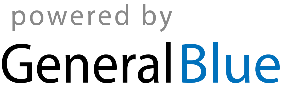 